Ежегодно Муниципальное бюджетное дошкольное образовательное учреждение«Детский сад комбинированного вида №14»проводит акцию«Свет милосердия»В нашем  дошкольном учреждении стало доброй традицией предлагать ребятам принять участие в мероприятиях, пронизанных  светом  добра, сострадания и участия.Ежегодно в первой декаде  декабря  детский сад проводит акцию «Свет милосердия», приуроченную к Международному дню инвалидов. В детском саду воспитываются дети с ограниченными возможностями здоровья, с проблемой инвалидности. В целях привлечения внимания воспитанников ДОУ, их родителей, общественности к необходимости понимания и принятия людей, нуждающихся в особой заботе, детский сад организует следующие мероприятия:1 декабря – открытие фотогалереи «Дети особой заботы»  и выставки детских работ  «Как прекрасен этот мир, посмотри!» -  это знаковое событие,  открывающее акцию. 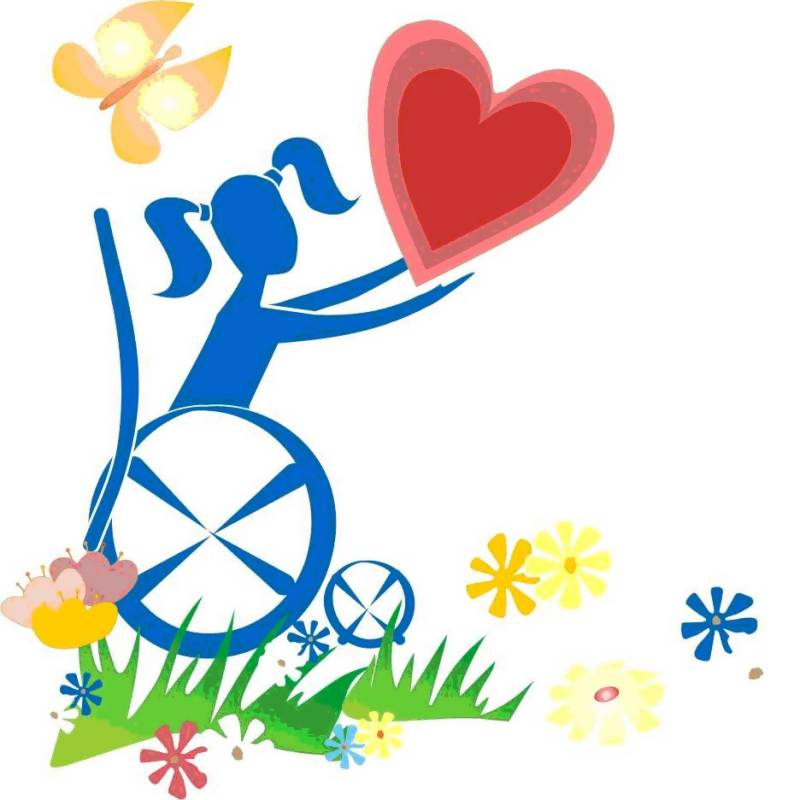 2 декабря – традиционная встреча воспитанников групп компенсирующей направленности со специалистами Центральной детской библиотеки «В кругу друзей», с целью расширения социальных границ для ребят с ограниченными возможностями здоровья.3 декабря – Международный день инвалидов -инклюзивная развлекательная программа «Без друзей меня чуть-чуть, а с друзьями много» для воспитанников групп компенсирующей  и общеразвивающей направленностей.  4 декабря -  праздник «Веселое путешествие» для детей с особыми образовательными потребностями,  их  родителей, педагогов.5 декабря – акция «Я, ты, он, она – вместе!», посещение воспитанников   групп компенсирующей направленности детьми старших групп ДОУ, обмен подарками, созданными руками детей.                                                Нет границ  возможностям приносить пользу детям.                                                          Нести добро – это радость, ибо она дарует  нам                                                                                  здоровье и счастье.                                                                «Не уставай получить пользу, принося ее»                                                                                                                                  (Марк Аврелий).                                                   